Paper Tiger Drive Save a TreeSave a TigerAll Proceeds from this Paper Drive Will Be Donated to the Save the Tiger Fund http://www.worldwildlife.org/tigers/http://en.wikipedia.org/wiki/Tiger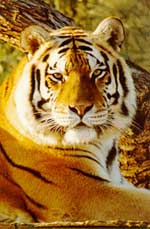 